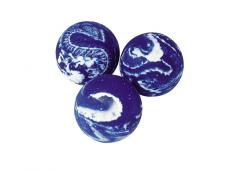 Альбом«Мой веселый звонкий мяч»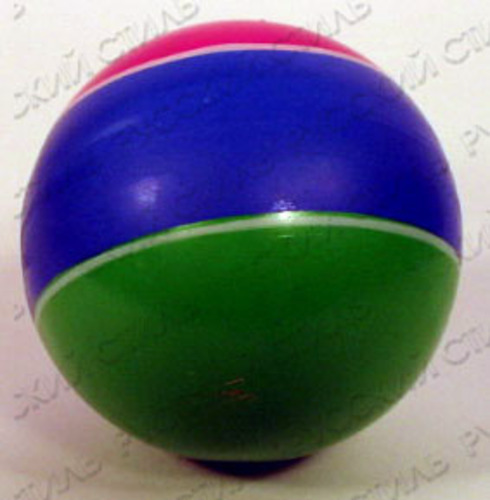 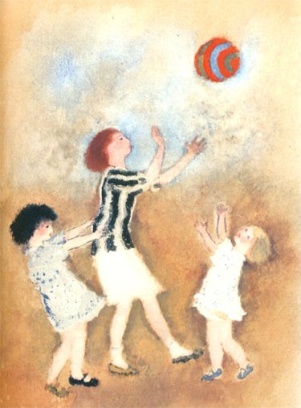 С.Маршак «Мой веселый звонкий мяч».Мой веселый звонкий мяч,  Ты куда помчался вскачь? Красный, желтый, голубой, Не угнаться за тобой! Я тебя ладонью хлопал. Ты  скакал и  звонко топал. Ты пятнадцать раз подряд Прыгал в  угол и назад. А потом ты покатился И назад не воротился. Покатился в огород, Докатился до ворот, Подкатился под ворота, Добежал до поворота. Там попал под колесо. Лопнул, хлопнул  вот и всё!Правила по технике безопасности при игре с мячом.  От игры с мячом могут случаться и неприятности, если забыть правила безопасности. Как приучит мяч быть послушным?       1. Не играйте с мячом возле стеклянных окон, витрин магазинов. Почему? Мяч может их разбить.     2. Не играйте с мячом возле проезжей части дороги. Почему? Мяч может выкатиться под колеса проезжающей машины, вызвать аварию. И конечно, ни в коем случае нельзя выбегать за мячом на дорогу!     3. Нельзя сидеть на мяче, прокалывать его. Почему? Это испортит мяч. 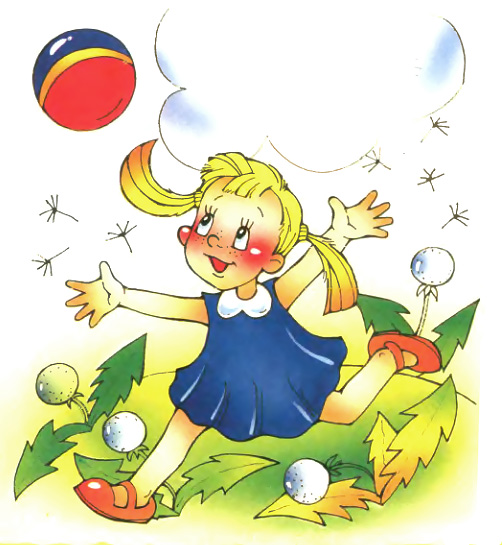 Загадки о мячеЕго пинают, а он не плачет.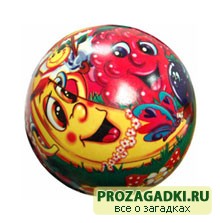  Его бросают - назад скачет. (Мяч)Бьют его рукой и палкой - Никому его не жалко. А за что беднягу бьют? А за то, что он надут. (Мяч)Не обижен, а надут, Его по полю ведут. А ударят - нипочём Не угнаться за ... Ответ (мячом)Кинешь в речку — не утонет,Бьёшь о стенку — он не стонет,Будешь оземь кидать — станет кверху летать.Ответ (мячом)  Упадет - не плачет; Ножек нет, а скачет.                           [ мяч ]Н. Кечатова«Даня и мяч»Подарили  Дане  мяч -Мяч  к  нему  пустился  вскачь.Он  весёлый  и  упругий:Прыг  да  скок - и  прямо  в  руки!Прыг  да  скок, прыг да  скок -Замечательный  дружок!Что  такое? –- Даня  плачет,В  уголке  притихший  мячикДаня, Данечка, не  плачь!Кто  тебя  обидел?- Мя-а-ач!Я  его  об  стенку - хлоп!Отскочил  и  прямо  в  ло-обПросто  шутит  твой  дружок -Прыг  да  скок, прыг  да  скок !Зря  не  дуйся, милый  Данька -Вон  и  мячик  грустный, глянь-ка !Физкультминутка «Мячики» Девочки и мальчики прыгают, как мячики, Ручками хлопают, Ножками топают, Глазками моргают, После отдыхают.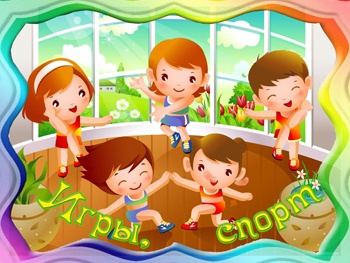 .Пальчиковая игра «Мячик»Мячик сильно посжимаюИ ладошку поменяю.«Здравствуй, мой любимый мячик!»Скажет утром каждый пальчик.Крепко мячик обнимает,Никуда не выпускает.Только брату отдает:Брат у брата мяч берет.(Сжимать мячик право рукой, затем левой.)(Удержать мяч указа-тельным и большим пальцем, затем средним и большим, безымянным и большим, мизинцем и большим пальцем.)(Крепко сжать мяч указательным и большим пальцем.)